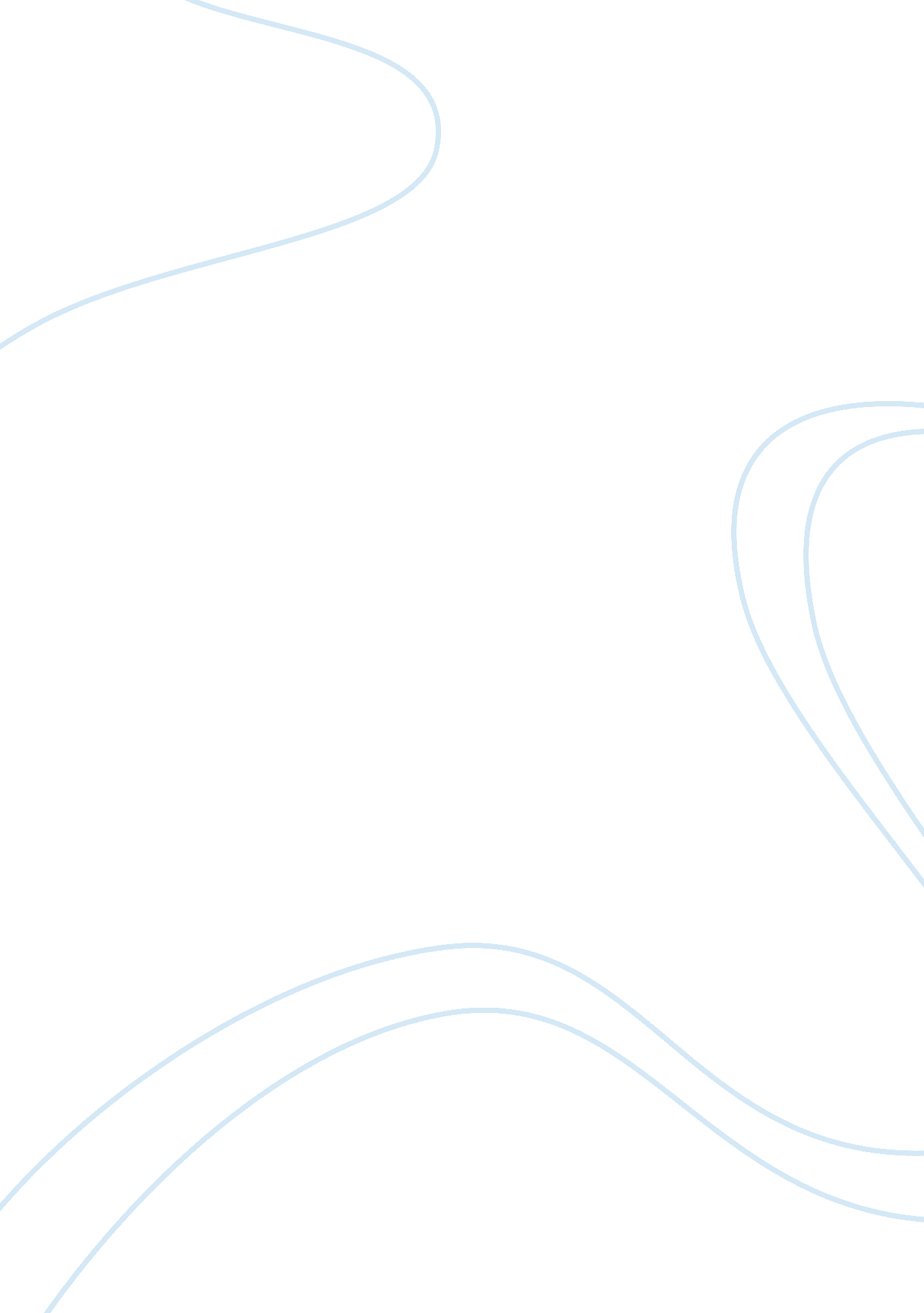 Cosmological myths and orgin and order of the universePhilosophy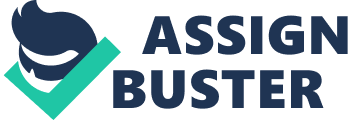 ﻿Sacred Significance 
Ever since the emergence of the classical age, it has been recognized that human beings have the capacity to create culture from a variety of things. But one of the most distinct sources of their cultural growth, has been through religion. Religion has been the tool applied to try to explain the meaning of human life and the universe, moral implications of human behavior, the existence and demise of everything in the universe and the freedom of human nature. Philosophy has been instrumental in trying to explain the existence and emergence of human beings. 
The presence of a spiritual soul in every human being that transcends above every physical phenomena in the universe, is the primary reason why human beings have been trying to uncover the purpose of their existence. Therefore, the presence of a spiritual soul in human beings, places them above every other living matter in the universe. In almost every religion, there is mention of a link between the divine world and the present world where human beings exist. Additionally, the divine world might be the birthplace of humankind in accordance with spiritual and sacred interpretations of various human societies. Religious and sacred beliefs regarding human existence have a deep hold on the consciousness of many people. 
A deeper analysis of the cosmological myths reveals that there is presence of irrational modes of exploring and understanding cosmology in terms of a sacred sense. The use of symbolism across many cultural practices indicates its role in creative imagination. Cosmological myths have a direct correlation with theurgist magic, renaissance art, classical divinatory practices and its impact on active imagination. Additionally, the divinatory and oracular traditions of ancient worlds such as Greece and their impact on imagination have been identified in the initial chapters. 
Cosmological Myths Regarding Order and Origin of the Universe 
It is my opinion that cosmological myths regarding the order and origin of the universe are limited. Even though they are helpful in giving members of a society purpose and a basic sense of their origin, they offer very little in terms of concrete facts. However, these myths can be used to further a more scientific approach in future. This is because a number of cosmological myths have been valid in accordance with their own standards. For example, the infinity of God found in many religions, offered insight into the infinity of the universe, on a scientific basis. Many of the cosmological myths have been disapproved by science but they should not be disregarded entirely, because they have the power to structure human behavior and provide humans with a purpose for their existence (Das 108). 
Works Cited 
Das, Pranab K. A Companion to the ISSR Library of Science and Religion. Cambridge: International Society for Science and Religion, 2011. Print. 